                                                                             Аттестационный листСПЕЦИАЛЬНОСТЬ Лечебное  дело _________________КУРС__________ГРУППА__________ПРОФЕССИОНАЛЬНЫЙ МОДУЛЬ 07 Выполнение работ по профессии младшая медицинская сестра по уходу за больнымиФИО студента______________________________________________________________________________________________________ФИО непосредственного руководителя________________________________________________________________________________База практики _____________________________________________________________________________________________________Сроки прохождения практики: с ____________ по_______________ всего недель (часов)____________________________________Дата  __________________                                 Мет. руководитель практики:	_______________________________ 		                                                                                                 (подпись, расшифровка подписи)*3-низкий уровень освоения; 4-средний уровень освоения; 5-высокий уровень освоения.на студента (ки)___________________________________________________________________________________________                                                                                                                              (ФИО студента)группы ______________ курса _________ специальности________________________________________________________проходившего (ей)  производственную практику с ____________ по ____________    20____ г.на базе __________________________________________________________________________________________________ПМ ____________________________________________________________________________________________________МДК ___________________________________________________________________________________________________ ОЦЕНКА (за освоение профессиональных компетенций) ________________________________________Непосредственный руководитель ___________ / ____________ /        «____» __________20____ г.              Методический руководитель  _______________/ ____________/         «____» __________20____ г.              Критерии выставления оценки:«5»: 40 - 45 баллов при условии выставления «отлично» в пункте №7;«4»: 32- 39 баллов при условии выставления «отлично» или «хорошо» в пункте №7;«3»: 24 - 31 балл;                                   Студент считается аттестованным при наличии оценок по всем критериям.                                                                             Аттестационный листСПЕЦИАЛЬНОСТЬ Лечебное дело ______________КУРС__________ГРУППА__________ПРОФЕССИОНАЛЬНЫЙ МОДУЛЬ ПМ 01 Диагностическая деятельностьФИО студента______________________________________________________________________________________________________ФИО непосредственного руководителя________________________________________________________________________________База практики _____________________________________________________________________________________________________Сроки прохождения практики: с ____________ по_______________ всего недель (часов)____________________________________Дата  __________________                                     Мет. руководитель практики:	_______________________________ 		                                                                                                 (подпись, расшифровка подписи)*3-низкий уровень освоения; 4-средний уровень освоения; 5-высокий уровень освоения.на студента (ки)___________________________________________________________________________________________                                                                                                                              (ФИО студента)группы ______________ курса _________ специальности________________________________________________________проходившего (ей)  производственную практику с ____________ по ____________    20____ г.на базе __________________________________________________________________________________________________ПМ ____________________________________________________________________________________________________МДК ___________________________________________________________________________________________________ ОЦЕНКА (за освоение профессиональных компетенций) ________________________________________Непосредственный руководитель ___________ / ____________ /        «____» __________20____ г.              Методический руководитель  _______________/ ____________/         «____» __________20____ г.              Критерии выставления оценки:«5»: 40 - 45 баллов при условии выставления «отлично» в пункте №7;«4»: 32- 39 баллов при условии выставления «отлично» или «хорошо» в пункте №7;«3»: 24 - 31 балл;                                   Студент считается аттестованным при наличии оценок по всем критериям.                                                                             Аттестационный листСПЕЦИАЛЬНОСТЬ Лечебное  дело _________________КУРС__________ГРУППА__________ПРОФЕССИОНАЛЬНЫЙ МОДУЛЬ ПМ 02 Лечебная деятельность  (Лечение пациентов инфекционного  профиля)ФИО студента______________________________________________________________________________________________________ФИО непосредственного руководителя________________________________________________________________________________База практики _____________________________________________________________________________________________________Сроки прохождения практики: с ____________ по_______________ всего недель (часов)____________________________________* Высокий «5» – соответствует требованиям профессиональной деятельности, максимально эффективно и надежно применительно к диапазону возможных вариантов и условий выполнения, включая экстремальные.* Средний «4»– выполняет типовые штатные задачи в условиях, исключающих внештатные и экстремальные ситуации. * Низкий «3» – выполняет отдельные задачи профессиональной деятельности в течение определенного отрезка времени. Дата  __________________                                       Мет.руководитель практики:	___________________ 		                                                                                                 (подпись, расшифровка подписи)на студента (ки)___________________________________________________________________________________________                                                                                                                              (ФИО студента)группы ______________ курса _________ специальности________________________________________________________проходившего (ей)  производственную практику с ____________ по ____________    20____ г.на базе __________________________________________________________________________________________________ПМ ____________________________________________________________________________________________________МДК ___________________________________________________________________________________________________ ОЦЕНКА (за освоение профессиональных компетенций) ________________________________________Непосредственный руководитель ___________ / ____________ /        «____» __________20____ г.              Методический руководитель  _______________/ ____________/         «____» __________20____ г.              Критерии выставления оценки:«5»: 40 - 45 баллов при условии выставления «отлично» в пункте №7;«4»: 32- 39 баллов при условии выставления «отлично» или «хорошо» в пункте №7;«3»: 24 - 31 балл;                                   Студент считается аттестованным при наличии оценок по всем критериям.                                                                             Аттестационный листСПЕЦИАЛЬНОСТЬ Лечебное    дело _________________КУРС__________ГРУППА__________ПРОФЕССИОНАЛЬНЫЙ МОДУЛЬ ПМ 02 Лечебная деятельность  ( Лечение пациентов хирургического профиля)ФИО студента______________________________________________________________________________________________________ФИО непосредственного руководителя________________________________________________________________________________База практики _____________________________________________________________________________________________________Сроки прохождения практики: с ____________ по_______________ всего недель (часов)____________________________________* Высокий «5» – соответствует требованиям профессиональной деятельности, максимально эффективно и надежно применительно к диапазону возможных вариантов и условий выполнения, включая экстремальные.* Средний «4»– выполняет типовые штатные задачи в условиях, исключающих внештатные и экстремальные ситуации. * Низкий «3» – выполняет отдельные задачи профессиональной деятельности в течение определенного отрезка времени. Дата  __________________                                             Мет. руководитель практики:	________________________ 		                                                                                                             (подпись, расшифровка подписи)на студента (ки)___________________________________________________________________________________________                                                                                                                              (ФИО студента)группы ______________ курса _________ специальности________________________________________________________проходившего (ей)  производственную практику с ____________ по ____________    20____ г.на базе __________________________________________________________________________________________________ПМ ____________________________________________________________________________________________________МДК ___________________________________________________________________________________________________ ОЦЕНКА (за освоение профессиональных компетенций) ________________________________________Непосредственный руководитель ___________ / ____________ /        «____» __________20____ г.              Методический руководитель  _______________/ ____________/         «____» __________20____ г.              Критерии выставления оценки:«5»: 40 - 45 баллов при условии выставления «отлично» в пункте №7;«4»: 32- 39 баллов при условии выставления «отлично» или «хорошо» в пункте №7;«3»: 24 - 31 балл;                                   Студент считается аттестованным при наличии оценок по всем критериям.                                                                             Аттестационный листСПЕЦИАЛЬНОСТЬ Лечебное  дело _________________КУРС__________ГРУППА__________ПРОФЕССИОНАЛЬНЫЙ МОДУЛЬ ПМ 02 Лечебная деятельность  (Лечение пациентов терапевтического профиля)ФИО студента______________________________________________________________________________________________________ФИО непосредственного руководителя________________________________________________________________________________База практики _____________________________________________________________________________________________________Сроки прохождения практики: с ____________ по_______________ всего недель (часов)____________________________________ * Высокий «5» – соответствует требованиям профессиональной деятельности, максимально эффективно и надежно применительно к диапазону возможных вариантов и условий выполнения, включая экстремальные.* Средний «4»– выполняет типовые штатные задачи в условиях, исключающих внештатные и экстремальные ситуации. * Низкий «3» – выполняет отдельные задачи профессиональной деятельности в течение определенного отрезка времени. Дата  __________________                              Мет.руководитель практики:	_______________________________ 		                                                                                                 (подпись, расшифровка подписи)на студента (ки)___________________________________________________________________________________________                                                                                                                              (ФИО студента)группы ______________ курса _________ специальности________________________________________________________проходившего (ей)  производственную практику с ____________ по ____________    20____ г.на базе __________________________________________________________________________________________________ПМ ____________________________________________________________________________________________________МДК ___________________________________________________________________________________________________ ОЦЕНКА (за освоение профессиональных компетенций) ________________________________________Непосредственный руководитель ___________ / ____________ /        «____» __________20____ г.              Методический руководитель  _______________/ ____________/         «____» __________20____ г.              Критерии выставления оценки:«5»: 40 - 45 баллов при условии выставления «отлично» в пункте №7;«4»: 32- 39 баллов при условии выставления «отлично» или «хорошо» в пункте №7;«3»: 24 - 31 балл;                                   Студент считается аттестованным при наличии оценок по всем критериям.                                                                             Аттестационный листСПЕЦИАЛЬНОСТЬ Лечебное  дело _________________КУРС__________ГРУППА__________ПРОФЕССИОНАЛЬНЫЙ МОДУЛЬ ПМ 02 Лечебная деятельность  (Оказание акушерско-гинекологической помощи)ФИО студента______________________________________________________________________________________________________ФИО непосредственного руководителя________________________________________________________________________________База практики _____________________________________________________________________________________________________Сроки прохождения практики: с ____________ по_______________ всего недель (часов)____________________________________ * Высокий «5» – соответствует требованиям профессиональной деятельности, максимально эффективно и надежно применительно к диапазону возможных вариантов и условий выполнения, включая экстремальные.* Средний «4»– выполняет типовые штатные задачи в условиях, исключающих внештатные и экстремальные ситуации. * Низкий «3» – выполняет отдельные задачи профессиональной деятельности в течение определенного отрезка времени. Дата  __________________                                   Мет.руководитель практики:	_______________________________ 		                                                                                                 (подпись, расшифровка подписи)на студента (ки)___________________________________________________________________________________________                                                                                                                              (ФИО студента)группы ______________ курса _________ специальности________________________________________________________проходившего (ей)  производственную практику с ____________ по ____________    20____ г.на базе __________________________________________________________________________________________________ПМ ____________________________________________________________________________________________________МДК ___________________________________________________________________________________________________ ОЦЕНКА (за освоение профессиональных компетенций) ________________________________________Непосредственный руководитель ___________ / ____________ /        «____» __________20____ г.              Методический руководитель  _______________/ ____________/         «____» __________20____ г.              Критерии выставления оценки:«5»: 40 - 45 баллов при условии выставления «отлично» в пункте №7;«4»: 32- 39 баллов при условии выставления «отлично» или «хорошо» в пункте №7;«3»: 24 - 31 балл;                                   Студент считается аттестованным при наличии оценок по всем критериям.                                                                             Аттестационный листСПЕЦИАЛЬНОСТЬ Лечебное  дело _________________КУРС__________ГРУППА__________ПРОФЕССИОНАЛЬНЫЙ МОДУЛЬ ПМ 02 Лечебная деятельность  (Лечение пациентов детского возраста)ФИО студента______________________________________________________________________________________________________ФИО непосредственного руководителя________________________________________________________________________________База практики _____________________________________________________________________________________________________Сроки прохождения практики: с ____________ по_______________ всего недель (часов)____________________________________* Высокий «5» – соответствует требованиям профессиональной деятельности, максимально эффективно и надежно применительно к диапазону возможных вариантов и условий выполнения, включая экстремальные.* Средний «4»– выполняет типовые штатные задачи в условиях, исключающих внештатные и экстремальные ситуации. * Низкий «3» – выполняет отдельные задачи профессиональной деятельности в течение определенного отрезка времени. Дата  __________________                                    Мет. руководитель практики:	_______________________________ 		                                                                                                 (подпись, расшифровка подписи)на студента (ки)___________________________________________________________________________________________                                                                                                                              (ФИО студента)группы ______________ курса _________ специальности________________________________________________________проходившего (ей)  производственную практику с ____________ по ____________    20____ г.на базе __________________________________________________________________________________________________ПМ ____________________________________________________________________________________________________МДК ___________________________________________________________________________________________________ ОЦЕНКА (за освоение профессиональных компетенций) ________________________________________Непосредственный руководитель ___________ / ____________ /        «____» __________20____ г.              Методический руководитель  _______________/ ____________/         «____» __________20____ г.              Критерии выставления оценки:«5»: 40 - 45 баллов при условии выставления «отлично» в пункте №7;«4»: 32- 39 баллов при условии выставления «отлично» или «хорошо» в пункте №7;«3»: 24 - 31 балл;                                   Студент считается аттестованным при наличии оценок по всем критериям.                                                                             Аттестационный листСПЕЦИАЛЬНОСТЬ Лечебное  дело _________________КУРС__________ГРУППА__________ПРОФЕССИОНАЛЬНЫЙ МОДУЛЬ ПМ 03   Неотложная медицинская помощь на догоспитальном этапеФИО студента______________________________________________________________________________________________________ФИО непосредственного руководителя________________________________________________________________________________База практики _____________________________________________________________________________________________________Сроки прохождения практики: с ____________ по_______________ всего недель (часов)____________________________________* Высокий «5» – соответствует требованиям профессиональной деятельности, максимально эффективно и надежно применительно к диапазону возможных вариантов и условий выполнения, включая экстремальные.* Средний «4»– выполняет типовые штатные задачи в условиях, исключающих внештатные и экстремальные ситуации. * Низкий «3» – выполняет отдельные задачи профессиональной деятельности в течение определенного отрезка времени. Дата  __________________                                   Мет. руководитель практики:	_______________________________ 		                                                                                                 (подпись, расшифровка подписи)на студента (ки)___________________________________________________________________________________________                                                                                                                              (ФИО студента)группы ______________ курса _________ специальности________________________________________________________проходившего (ей)  производственную практику с ____________ по ____________    20____ г.на базе __________________________________________________________________________________________________ПМ ____________________________________________________________________________________________________МДК ___________________________________________________________________________________________________ ОЦЕНКА (за освоение профессиональных компетенций) ________________________________________Непосредственный руководитель ___________ / ____________ /        «____» __________20____ г.              Методический руководитель  _______________/ ____________/         «____» __________20____ г.              Критерии выставления оценки:«5»: 40 - 45 баллов при условии выставления «отлично» в пункте №7;«4»: 32- 39 баллов при условии выставления «отлично» или «хорошо» в пункте №7;«3»: 24 - 31 балл;                                   Студент считается аттестованным при наличии оценок по всем критериям                                                                             Аттестационный листСПЕЦИАЛЬНОСТЬ Лечебное  дело _________________КУРС__________ГРУППА__________ПРОФЕССИОНАЛЬНЫЙ МОДУЛЬ     ПМ 04 Профилактическая деятельностьФИО студента______________________________________________________________________________________________________ФИО непосредственного руководителя________________________________________________________________________________База практики _____________________________________________________________________________________________________Сроки прохождения практики: с ____________ по_______________ всего недель (часов)____________________________________* Высокий «5» – соответствует требованиям профессиональной деятельности, максимально эффективно и надежно применительно к диапазону возможных вариантов и условий выполнения, включая экстремальные.* Средний «4»– выполняет типовые штатные задачи в условиях, исключающих внештатные и экстремальные ситуации. * Низкий «3» – выполняет отдельные задачи профессиональной деятельности в течение определенного отрезка времени. Дата  __________________                                     Мет. руководитель практики:	_______________________________ 		                                                                                                 (подпись, расшифровка подписи)на студента (ки)___________________________________________________________________________________________                                                                                                                              (ФИО студента)группы ______________ курса _________ специальности________________________________________________________проходившего (ей)  производственную практику с ____________ по ____________    20____ г.на базе __________________________________________________________________________________________________ПМ ____________________________________________________________________________________________________МДК ___________________________________________________________________________________________________ ОЦЕНКА (за освоение профессиональных компетенций) ________________________________________Непосредственный руководитель ___________ / ____________ /        «____» __________20____ г.              Методический руководитель  _______________/ ____________/         «____» __________20____ г.              Критерии выставления оценки:«5»: 40 - 45 баллов при условии выставления «отлично» в пункте №7;«4»: 32- 39 баллов при условии выставления «отлично» или «хорошо» в пункте №7;«3»: 24 - 31 балл;                                   Студент считается аттестованным при наличии оценок по всем критериям.                                                                             Аттестационный листСПЕЦИАЛЬНОСТЬ Лечебное  дело _________________КУРС__________ГРУППА__________ПРОФЕССИОНАЛЬНЫЙ МОДУЛЬ     ПМ 05. Медико-социальная деятельность  ФИО студента______________________________________________________________________________________________________ФИО непосредственного руководителя________________________________________________________________________________База практики _____________________________________________________________________________________________________Сроки прохождения практики: с ____________ по_______________ всего недель (часов)____________________________________* Высокий «5» – соответствует требованиям профессиональной деятельности, максимально эффективно и надежно применительно к диапазону возможных вариантов и условий выполнения, включая экстремальные.* Средний «4»– выполняет типовые штатные задачи в условиях, исключающих внештатные и экстремальные ситуации. * Низкий «3» – выполняет отдельные задачи профессиональной деятельности в течение определенного отрезка времени. Дата  __________________                                     Мет. руководитель практики:	_______________________________ 		                                                                                                   (подпись, расшифровка подписи)на студента (ки)___________________________________________________________________________________________                                                                                                                              (ФИО студента)группы ______________ курса _________ специальности________________________________________________________проходившего (ей)  производственную практику с ____________ по ____________    20____ г.на базе __________________________________________________________________________________________________ПМ ____________________________________________________________________________________________________МДК ___________________________________________________________________________________________________ ОЦЕНКА (за освоение профессиональных компетенций) ________________________________________Непосредственный руководитель ___________ / ____________ /        «____» __________20____ г.              Методический руководитель  _______________/ ____________/         «____» __________20____ г.              Критерии выставления оценки:«5»: 40 - 45 баллов при условии выставления «отлично» в пункте №7;«4»: 32- 39 баллов при условии выставления «отлично» или «хорошо» в пункте №7;«3»: 24 - 31 балл;                                   Студент считается аттестованным при наличии оценок по всем критериям.                                                                             Аттестационный листСПЕЦИАЛЬНОСТЬ Лечебное  дело _________________КУРС__________ГРУППА__________ПРОФЕССИОНАЛЬНЫЙ МОДУЛЬ     ПМ 06  Организационно-аналитическая деятельностьФИО студента______________________________________________________________________________________________________ФИО непосредственного руководителя________________________________________________________________________________База практики _____________________________________________________________________________________________________Сроки прохождения практики: с ____________ по_______________ всего недель (часов)____________________________________*3-низкий уровень освоения; 4-средний уровень освоения; 5-высокий уровень освоения.Дата  __________________                                    Мет. руководитель практики:	_______________________________ 		                                                                                                 (подпись, расшифровка подписи)на студента (ки)___________________________________________________________________________________________                                                                                                                              (ФИО студента)группы ______________ курса _________ специальности________________________________________________________проходившего (ей)  производственную практику с ____________ по ____________    20____ г.на базе __________________________________________________________________________________________________ПМ ____________________________________________________________________________________________________МДК ___________________________________________________________________________________________________ ОЦЕНКА (за освоение профессиональных компетенций) ________________________________________Непосредственный руководитель ___________ / ____________ /        «____» __________20____ г.              Методический руководитель  _______________/ ____________/         «____» __________20____ г.              Критерии выставления оценки:«5»: 40 - 45 баллов при условии выставления «отлично» в пункте №7;«4»: 32- 39 баллов при условии выставления «отлично» или «хорошо» в пункте №7;«3»: 24 - 31 балл;                                   Студент считается аттестованным при наличии оценок по всем критериям.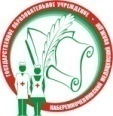 Министерство здравоохранения Республики ТатарстанГАПОУ «Набережночелнинский медицинский колледж».Отдел основного профессионального образования Аттестационный листОБЩИЕ КОМПЕТЕНЦИИРезультат (освоено/не освоено)Подписьнепосредственногоруководителя ППОК 1. Понимать сущность и социальную значимость своей будущей профессии, проявлять к ней устойчивый интересОК 2. Организовывать собственную деятельность, выбирать типовые методы и способы выполнения профессиональных задач, оценивать их выполнение и качество.ОК 3. Принимать решения в стандартных и нестандартных ситуациях и нести за них ответственность.ОК 4. Осуществлять поиск и использование информации, необходимой для эффективного выполнения профессиональных задач, профессионального и личностного развития.ОК 5. Использовать информационно-коммуникационные технологии впрофессиональной деятельности.ОК 6. Работать в коллективе и команде, эффективно общаться с коллегами, руководством, потребителями.ОК 7. Брать на себя ответственность за работу членов команды (подчиненных), за результат выполнения заданий.ОК 8. Самостоятельно определять задачи профессионального и личностного развития, заниматься самообразованием, осознанно планировать и осуществлять повышение квалификации.ОК 9. Ориентироваться в условиях смены технологий в профессиональной деятельности.ОК 10. Бережно относиться к историческому наследию и культурным традициям народа, уважать социальные, культурные и религиозные различия.ОК 11. Быть готовым брать на себя нравственные обязательства по отношению к природе, обществу и человеку.ОК 12. Организовывать рабочее место с соблюдением требований охраны труда, производственной санитарии, инфекционной и противопожарной безопасности.ОК 13. Вести здоровый образ жизни, заниматься физической культурой и спортом для укрепления здоровья, достижения жизненных и профессиональных целей.ПРОФЕССИОНАЛЬНЫЕ КОМПЕТЕНЦИИРезультат (оценка*)Подписьнепосредственногоруководителя ПППК 7.1. Эффективно общаться с пациентом и его окружением в процессе профессиональной деятельности.ПК 7.2. Соблюдать принципы профессиональной этикиПК 7.3. Осуществлять уход за пациентами различных возрастных групп в условиях учреждения здравоохранения и на домуПК 7.4. Консультировать пациента и его окружение по вопросам ухода и самоуходаПК 7.5. Оформлять медицинскую документациюПК 7.6. Оказывать медицинские услуги в пределах своих полномочийПК 7.7. Обеспечивать инфекционную безопасностьПК 7.8. Обеспечивать безопасную больничную среду для пациентов и персоналаПК 7.9. Участвовать в санитарно-просветительской работе среди населения.ПК 7.10. Владеть основами гигиенического питанияПК 7.11. Обеспечивать производственную санитарию и личную гигиену на рабочем местеПК 7.12. Осуществлять уход за пациентом в рамках сестринского процесса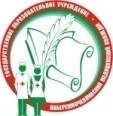 Министерство здравоохранения Республики ТатарстанГАПОУ   «Набережночелнинский медицинский колледж»Отдел основного профессионального образования   ХАРАКТЕРИСТИКА СТУДЕНТА ЗА ВРЕМЯ ПРОХОЖДЕНИЯ ПРАКТИКИКритерииМаксимальное количество балловМаксимальное количество балловМаксимальное количество балловМаксимальное количество балловМаксимальное количество балловМаксимальное количество балловКритерии543 1.Внешний вид (форма, одежда) ОК -1; 8; 9; 10; 12; 13Соответствует требованиям санитарно эпидемиологического режима и  внешнего вида медицинского работника.Есть незначительные претензии к форме одежды (не соответствует длина халата, высокие каблуки) или внешнему виду (лак на ногтях, яркий макияж).Внешний вид студента не ассоциируется с восприятием медицинского работника 2.Дисциплина ОК – 1; 2; 3; 4; 5; 12Нарушений трудовой дисциплины не наблюдалось.Наблюдались эпизоды опозданий на работу на 15 – 20 минут.Выявлены грубые нарушения рабочей дисциплины нарушения графика 3.Общение с персоналом отделения ОК – 1; 4; 5; 6; 7; 11Студент контактен, корректный, доброжелательный.Не всегда владеет навыками коммуникативной культуры (например, не умеет разрешить конфликт).У персонала отделения сложилось негативное отношение к студенту 4. Общение с пациентом ОК – 1; 2; 3; 4; 5; 6; 8; 10; 11Умеет строить профессиональные отношенияНе всегда умеет войти в психологический контакт с пациентом, провести санитарно - просветительскую работу.Плохо владеет коммуникативными технологиями в процессе деятельности и / или на студента были жалобы от пациентов. 5.Инициативность ОК – 1; 2; 3; 4; 5; 8; 9; 11; 13Всегда проявляет интерес к выполняемой работе, активен, стремится учиться новому.Выполняет порученную работу с соблюдением всех требований без проявления самостоятельности.Пассивен, ждет, когда к нему обратятся за помощью, нет желания практиковаться6.Исполнительность  ОК – 1; 2; 3; 4; 7; 9; 10; 12;Ответствен,аккуратен, дисциплинирован,внимателен.В работе допускает незначительные несоответствия предъявляемым алгоритмам Бывает небрежен, невнимателен, может забыть о поручении либо вовсе отказаться от выполнения работы. 7. Владение  ПК модуля (см. перечень и аттестационный лист)Компетенции данного МДК полностью сформированы, студент может проводить мероприятия при осуществлении ухода за пациентом в полном объеме самостоятельно.Не все компетенции данного МДК полностью сформированы, студент осуществляет уход за пациентом не в полном объеме.Студент не полностью  самостоятельно осуществляет   уход за пациентом (только при практической помощи непосредственного руководителя). 8.Выполнение программы практики. Выполняет все требования, предъявляемые к Перечню видов работ, выполняемых на ППВыполненные работы имеют частичные несоответствия согласно Перечню работ, выполняемых на ПППрофессиональные компетенции сформированы на начальном уровне 9.Дополнительные баллыБлагодарность за работу (включая устную похвалу НР)Итого балловМинистерство здравоохранения Республики ТатарстанГАПОУ «Набережночелнинский медицинский колледж».Отдел основного профессионального образования Аттестационный листОБЩИЕ КОМПЕТЕНЦИИРезультат (освоено/не освоено)Подписьнепосредственногоруководителя ППОК 1. Понимать сущность и социальную значимость своей будущей профессии, проявлять к ней устойчивый интересОК 2. Организовывать собственную деятельность, выбирать типовые методы и способы выполнения профессиональных задач, оценивать их выполнение и качество.ОК 3. Принимать решения в стандартных и нестандартных ситуациях и нести за них ответственность.ОК 4. Осуществлять поиск и использование информации, необходимой для эффективного выполнения профессиональных задач, профессионального и личностного развития.ОК 5. Использовать информационно-коммуникационные технологии впрофессиональной деятельности.ОК 6. Работать в коллективе и команде, эффективно общаться с коллегами, руководством, потребителями.ОК 7. Брать на себя ответственность за работу членов команды (подчиненных), за результат выполнения заданий.ОК 8. Самостоятельно определять задачи профессионального и личностного развития, заниматься самообразованием, осознанно планировать и осуществлять повышение квалификации.ОК 9. Ориентироваться в условиях смены технологий в профессиональной деятельности.ОК 10. Бережно относиться к историческому наследию и культурным традициям народа, уважать социальные, культурные и религиозные различия.ОК 11. Быть готовым брать на себя нравственные обязательства по отношению к природе, обществу и человеку.ОК 12. Организовывать рабочее место с соблюдением требований охраны труда, производственной санитарии, инфекционной и противопожарной безопасности.ОК 13. Вести здоровый образ жизни, заниматься физической культурой и спортом для укрепления здоровья, достижения жизненных и профессиональных целей.ПРОФЕССИОНАЛЬНЫЕ КОМПЕТЕНЦИИРезультат (оценка*)Подписьнепосредственногоруководителя ПППК 1.1. Планировать обследование пациентов различных возрастных групп.ПК 1.2. Проводить диагностические исследования.ПК 1.3. Проводить диагностику острых и хронических заболеваний.ПК 1.4. Проводить диагностику беременности.ПК 1.5. Проводить диагностику комплексного состояния здоровья ребенка.ПК 1.6. Проводить диагностику смерти.ПК 1.7. Оформлять медицинскую документацию.Министерство здравоохранения Республики ТатарстанГАПОУ   «Набережночелнинский медицинский колледж»Отдел основного профессионального образования   ХАРАКТЕРИСТИКА СТУДЕНТА ЗА ВРЕМЯ ПРОХОЖДЕНИЯ ПРАКТИКИКритерииМаксимальное количество балловМаксимальное количество балловМаксимальное количество балловМаксимальное количество балловМаксимальное количество балловМаксимальное количество балловКритерии543 1.Внешний вид (форма, одежда) ОК -1; 8; 9; 10; 12; 13Соответствует требованиям санитарно эпидемиологического режима и  внешнего вида медицинского работника.Есть незначительные претензии к форме одежды (не соответствует длина халата, высокие каблуки) или внешнему виду (лак на ногтях, яркий макияж).Внешний вид студента не ассоциируется с восприятием медицинского работника 2.Дисциплина ОК – 1; 2; 3; 4; 5; 12Нарушений трудовой дисциплины не наблюдалось.Наблюдались эпизоды опозданий на работу на 15 – 20 минут.Выявлены грубые нарушения рабочей дисциплины нарушения графика 3.Общение с персоналом отделения ОК – 1; 4; 5; 6; 7; 11Студент контактен, корректный, доброжелательный.Не всегда владеет навыками коммуникативной культуры (например, не умеет разрешить конфликт).У персонала отделения сложилось негативное отношение к студенту 4. Общение с пациентом ОК – 1; 2; 3; 4; 5; 6; 8; 10; 11Умеет строить профессиональные отношенияНе всегда умеет войти в психологический контакт с пациентом, провести санитарно - просветительскую работу.Плохо владеет коммуникативными технологиями в процессе деятельности и / или на студента были жалобы от пациентов. 5.Инициативность ОК – 1; 2; 3; 4; 5; 8; 9; 11; 13Всегда проявляет интерес к выполняемой работе, активен, стремится учиться новому.Выполняет порученную работу с соблюдением всех требований без проявления самостоятельности.Пассивен, ждет, когда к нему обратятся за помощью, нет желания практиковаться6.Исполнительность  ОК – 1; 2; 3; 4; 7; 9; 10; 12;Ответствен,аккуратен, дисциплинирован,внимателен.В работе допускает незначительные несоответствия предъявляемым алгоритмам Бывает небрежен, невнимателен, может забыть о поручении либо вовсе отказаться от выполнения работы. 7. Владение  ПК модуля (см. перечень и аттестационный лист)Компетенции данного МДК полностью сформированы, студент может проводить мероприятия при осуществлении ухода за пациентом в полном объеме самостоятельно.Не все компетенции данного МДК полностью сформированы, студент осуществляет уход за пациентом не в полном объеме.Студент не полностью  самостоятельно осуществляет   уход за пациентом (только при практической помощи непосредственного руководителя). 8.Выполнение программы практики. Выполняет все требования, предъявляемые к Перечню видов работ, выполняемых на ППВыполненные работы имеют частичные несоответствия согласно Перечню работ, выполняемых на ПППрофессиональные компетенции сформированы на начальном уровне 9.Дополнительные баллыБлагодарность за работу (включая устную похвалу НР)Итого балловМинистерство здравоохранения Республики ТатарстанГАПОУ «Набережночелнинский медицинский колледж».Отдел основного профессионального образования Аттестационный листОБЩИЕ КОМПЕТЕНЦИИРезультат (освоено/не освоено)Подписьнепосредственногоруководителя ППОК 1. Понимать сущность и социальную значимость своей будущей профессии, проявлять к ней устойчивый интересОК 2. Организовывать собственную деятельность, выбирать типовые методы и способы выполнения профессиональных задач, оценивать их выполнение и качество.ОК 3. Принимать решения в стандартных и нестандартных ситуациях и нести за них ответственность.ОК 4. Осуществлять поиск и использование информации, необходимой для эффективного выполнения профессиональных задач, профессионального и личностного развития.ОК 5. Использовать информационно-коммуникационные технологии впрофессиональной деятельности.ОК 6. Работать в коллективе и команде, эффективно общаться с коллегами, руководством, потребителями.ОК 7. Брать на себя ответственность за работу членов команды (подчиненных), за результат выполнения заданий.ОК 8. Самостоятельно определять задачи профессионального и личностного развития, заниматься самообразованием, осознанно планировать и осуществлять повышение квалификации.ОК 9. Ориентироваться в условиях смены технологий в профессиональной деятельности.ОК 10. Бережно относиться к историческому наследию и культурным традициям народа, уважать социальные, культурные и религиозные различия.ОК 11. Быть готовым брать на себя нравственные обязательства по отношению к природе, обществу и человеку.ОК 12. Организовывать рабочее место с соблюдением требований охраны труда, производственной санитарии, инфекционной и противопожарной безопасности.ОК 13. Вести здоровый образ жизни, заниматься физической культурой и спортом для укрепления здоровья, достижения жизненных и профессиональных целей.ПРОФЕССИОНАЛЬНЫЕ КОМПЕТЕНЦИИРезультат (оценка*)Подписьнепосредственногоруководителя ПППК 2.1.	Определять программу лечения пациентов различных возрастных групп.ПК 2.2.	Определять тактику ведения пациента.ПК 2.3.	Выполнять лечебные вмешательства.ПК 2.4.	Проводить контроль эффективности лечения.ПК 2.5.	Осуществлять контроль состояния пациента.ПК 2.6.	Организовывать специализированный сестринский уход за пациентом.ПК 2.7.	Организовывать оказание психологической помощи пациенту и его окружению.ПК 2.8.	Оформлять медицинскую документацию.Министерство здравоохранения Республики ТатарстанГАПОУ   «Набережночелнинский медицинский колледж»Отдел основного профессионального образования   ХАРАКТЕРИСТИКА СТУДЕНТА ЗА ВРЕМЯ ПРОХОЖДЕНИЯ ПРАКТИКИКритерииМаксимальное количество балловМаксимальное количество балловМаксимальное количество балловМаксимальное количество балловМаксимальное количество балловМаксимальное количество балловКритерии543 1.Внешний вид (форма, одежда) ОК -1; 8; 9; 10; 12; 13Соответствует требованиям санитарно эпидемиологического режима и  внешнего вида медицинского работника.Есть незначительные претензии к форме одежды (не соответствует длина халата, высокие каблуки) или внешнему виду (лак на ногтях, яркий макияж).Внешний вид студента не ассоциируется с восприятием медицинского работника 2.Дисциплина ОК – 1; 2; 3; 4; 5; 12Нарушений трудовой дисциплины не наблюдалось.Наблюдались эпизоды опозданий на работу на 15 – 20 минут.Выявлены грубые нарушения рабочей дисциплины нарушения графика 3.Общение с персоналом отделения ОК – 1; 4; 5; 6; 7; 11Студент контактен, корректный, доброжелательный.Не всегда владеет навыками коммуникативной культуры (например, не умеет разрешить конфликт).У персонала отделения сложилось негативное отношение к студенту 4. Общение с пациентом ОК – 1; 2; 3; 4; 5; 6; 8; 10; 11Умеет строить профессиональные отношенияНе всегда умеет войти в психологический контакт с пациентом, провести санитарно - просветительскую работу.Плохо владеет коммуникативными технологиями в процессе деятельности и / или на студента были жалобы от пациентов. 5.Инициативность ОК – 1; 2; 3; 4; 5; 8; 9; 11; 13Всегда проявляет интерес к выполняемой работе, активен, стремится учиться новому.Выполняет порученную работу с соблюдением всех требований без проявления самостоятельности.Пассивен, ждет, когда к нему обратятся за помощью, нет желания практиковаться6.Исполнительность  ОК – 1; 2; 3; 4; 7; 9; 10; 12;Ответствен,аккуратен, дисциплинирован,внимателен.В работе допускает незначительные несоответствия предъявляемым алгоритмам Бывает небрежен, невнимателен, может забыть о поручении либо вовсе отказаться от выполнения работы. 7. Владение  ПК модуля (см. перечень и аттестационный лист)Компетенции данного МДК полностью сформированы, студент может проводить мероприятия при осуществлении ухода за пациентом в полном объеме самостоятельно.Не все компетенции данного МДК полностью сформированы, студент осуществляет уход за пациентом не в полном объеме.Студент не полностью  самостоятельно осуществляет   уход за пациентом (только при практической помощи непосредственного руководителя). 8.Выполнение программы практики. Выполняет все требования, предъявляемые к Перечню видов работ, выполняемых на ППВыполненные работы имеют частичные несоответствия согласно Перечню работ, выполняемых на ПППрофессиональные компетенции сформированы на начальном уровне 9.Дополнительные баллыБлагодарность за работу (включая устную похвалу НР)Итого балловМинистерство здравоохранения Республики ТатарстанГАПОУ «Набережночелнинский медицинский колледж».Отдел основного профессионального образования Аттестационный листОБЩИЕ КОМПЕТЕНЦИИРезультат (освоено/не освоено)Подписьнепосредственногоруководителя ППОК 1. Понимать сущность и социальную значимость своей будущей профессии, проявлять к ней устойчивый интересОК 2. Организовывать собственную деятельность, выбирать типовые методы и способы выполнения профессиональных задач, оценивать их выполнение и качество.ОК 3. Принимать решения в стандартных и нестандартных ситуациях и нести за них ответственность.ОК 4. Осуществлять поиск и использование информации, необходимой для эффективного выполнения профессиональных задач, профессионального и личностного развития.ОК 5. Использовать информационно-коммуникационные технологии впрофессиональной деятельности.ОК 6. Работать в коллективе и команде, эффективно общаться с коллегами, руководством, потребителями.ОК 7. Брать на себя ответственность за работу членов команды (подчиненных), за результат выполнения заданий.ОК 8. Самостоятельно определять задачи профессионального и личностного развития, заниматься самообразованием, осознанно планировать и осуществлять повышение квалификации.ОК 9. Ориентироваться в условиях смены технологий в профессиональной деятельности.ОК 10. Бережно относиться к историческому наследию и культурным традициям народа, уважать социальные, культурные и религиозные различия.ОК 11. Быть готовым брать на себя нравственные обязательства по отношению к природе, обществу и человеку.ОК 12. Организовывать рабочее место с соблюдением требований охраны труда, производственной санитарии, инфекционной и противопожарной безопасности.ОК 13. Вести здоровый образ жизни, заниматься физической культурой и спортом для укрепления здоровья, достижения жизненных и профессиональных целей.ПРОФЕССИОНАЛЬНЫЕ КОМПЕТЕНЦИИРезультат (оценка*)Подписьнепосредственногоруководителя ПППК 2.1.	Определять программу лечения пациентов различных возрастных групп.ПК 2.2.	Определять тактику ведения пациента.ПК 2.3.	Выполнять лечебные вмешательства.ПК 2.4.	Проводить контроль эффективности лечения.ПК 2.5.	Осуществлять контроль состояния пациента.ПК 2.6.	Организовывать специализированный сестринский уход за пациентом.ПК 2.7.	Организовывать оказание психологической помощи пациенту и его окружению.ПК 2.8.	Оформлять медицинскую документацию.Министерство здравоохранения Республики ТатарстанГАПОУ   «Набережночелнинский медицинский колледж»Отдел основного профессионального образования   ХАРАКТЕРИСТИКА СТУДЕНТА ЗА ВРЕМЯ ПРОХОЖДЕНИЯ ПРАКТИКИКритерииМаксимальное количество балловМаксимальное количество балловМаксимальное количество балловМаксимальное количество балловМаксимальное количество балловМаксимальное количество балловКритерии543 1.Внешний вид (форма, одежда) ОК -1; 8; 9; 10; 12; 13Соответствует требованиям санитарно эпидемиологического режима и  внешнего вида медицинского работника.Есть незначительные претензии к форме одежды (не соответствует длина халата, высокие каблуки) или внешнему виду (лак на ногтях, яркий макияж).Внешний вид студента не ассоциируется с восприятием медицинского работника 2.Дисциплина ОК – 1; 2; 3; 4; 5; 12Нарушений трудовой дисциплины не наблюдалось.Наблюдались эпизоды опозданий на работу на 15 – 20 минут.Выявлены грубые нарушения рабочей дисциплины нарушения графика 3.Общение с персоналом отделения ОК – 1; 4; 5; 6; 7; 11Студент контактен, корректный, доброжелательный.Не всегда владеет навыками коммуникативной культуры (например, не умеет разрешить конфликт).У персонала отделения сложилось негативное отношение к студенту 4. Общение с пациентом ОК – 1; 2; 3; 4; 5; 6; 8; 10; 11Умеет строить профессиональные отношенияНе всегда умеет войти в психологический контакт с пациентом, провести санитарно - просветительскую работу.Плохо владеет коммуникативными технологиями в процессе деятельности и / или на студента были жалобы от пациентов. 5.Инициативность ОК – 1; 2; 3; 4; 5; 8; 9; 11; 13Всегда проявляет интерес к выполняемой работе, активен, стремится учиться новому.Выполняет порученную работу с соблюдением всех требований без проявления самостоятельности.Пассивен, ждет, когда к нему обратятся за помощью, нет желания практиковаться6.Исполнительность  ОК – 1; 2; 3; 4; 7; 9; 10; 12;Ответствен,аккуратен, дисциплинирован,внимателен.В работе допускает незначительные несоответствия предъявляемым алгоритмам Бывает небрежен, невнимателен, может забыть о поручении либо вовсе отказаться от выполнения работы. 7. Владение  ПК модуля (см. перечень и аттестационный лист)Компетенции данного МДК полностью сформированы, студент может проводить мероприятия при осуществлении ухода за пациентом в полном объеме самостоятельно.Не все компетенции данного МДК полностью сформированы, студент осуществляет уход за пациентом не в полном объеме.Студент не полностью  самостоятельно осуществляет   уход за пациентом (только при практической помощи непосредственного руководителя). 8.Выполнение программы практики. Выполняет все требования, предъявляемые к Перечню видов работ, выполняемых на ППВыполненные работы имеют частичные несоответствия согласно Перечню работ, выполняемых на ПППрофессиональные компетенции сформированы на начальном уровне 9.Дополнительные баллыБлагодарность за работу (включая устную похвалу НР)Итого балловМинистерство здравоохранения Республики ТатарстанГАПОУ «Набережночелнинский медицинский колледж».Отдел основного профессионального образования Аттестационный листОБЩИЕ КОМПЕТЕНЦИИРезультат (освоено/не освоено)Подписьнепосредственногоруководителя ППОК 1. Понимать сущность и социальную значимость своей будущей профессии, проявлять к ней устойчивый интересОК 2. Организовывать собственную деятельность, выбирать типовые методы и способы выполнения профессиональных задач, оценивать их выполнение и качество.ОК 3. Принимать решения в стандартных и нестандартных ситуациях и нести за них ответственность.ОК 4. Осуществлять поиск и использование информации, необходимой для эффективного выполнения профессиональных задач, профессионального и личностного развития.ОК 5. Использовать информационно-коммуникационные технологии впрофессиональной деятельности.ОК 6. Работать в коллективе и команде, эффективно общаться с коллегами, руководством, потребителями.ОК 7. Брать на себя ответственность за работу членов команды (подчиненных), за результат выполнения заданий.ОК 8. Самостоятельно определять задачи профессионального и личностного развития, заниматься самообразованием, осознанно планировать и осуществлять повышение квалификации.ОК 9. Ориентироваться в условиях смены технологий в профессиональной деятельности.ОК 10. Бережно относиться к историческому наследию и культурным традициям народа, уважать социальные, культурные и религиозные различия.ОК 11. Быть готовым брать на себя нравственные обязательства по отношению к природе, обществу и человеку.ОК 12. Организовывать рабочее место с соблюдением требований охраны труда, производственной санитарии, инфекционной и противопожарной безопасности.ОК 13. Вести здоровый образ жизни, заниматься физической культурой и спортом для укрепления здоровья, достижения жизненных и профессиональных целей.ПРОФЕССИОНАЛЬНЫЕ КОМПЕТЕНЦИИРезультат (оценка*)Подписьнепосредственногоруководителя ПППК 2.1.	Определять программу лечения пациентов различных возрастных групп.ПК 2.2.	Определять тактику ведения пациента.ПК 2.3.	Выполнять лечебные вмешательства.ПК 2.4.	Проводить контроль эффективности лечения.ПК 2.5.	Осуществлять контроль состояния пациента.ПК 2.6.	Организовывать специализированный сестринский уход за пациентом.ПК 2.7.	Организовывать оказание психологической помощи пациенту и его окружению.ПК 2.8.	Оформлять медицинскую документацию.Министерство здравоохранения Республики ТатарстанГАПОУ   «Набережночелнинский медицинский колледж»Отдел основного профессионального образования   ХАРАКТЕРИСТИКА СТУДЕНТА ЗА ВРЕМЯ ПРОХОЖДЕНИЯ ПРАКТИКИКритерииМаксимальное количество балловМаксимальное количество балловМаксимальное количество балловМаксимальное количество балловМаксимальное количество балловМаксимальное количество балловКритерии543 1.Внешний вид (форма, одежда) ОК -1; 8; 9; 10; 12; 13Соответствует требованиям санитарно эпидемиологического режима и  внешнего вида медицинского работника.Есть незначительные претензии к форме одежды (не соответствует длина халата, высокие каблуки) или внешнему виду (лак на ногтях, яркий макияж).Внешний вид студента не ассоциируется с восприятием медицинского работника 2.Дисциплина ОК – 1; 2; 3; 4; 5; 12Нарушений трудовой дисциплины не наблюдалось.Наблюдались эпизоды опозданий на работу на 15 – 20 минут.Выявлены грубые нарушения рабочей дисциплины нарушения графика 3.Общение с персоналом отделения ОК – 1; 4; 5; 6; 7; 11Студент контактен, корректный, доброжелательный.Не всегда владеет навыками коммуникативной культуры (например, не умеет разрешить конфликт).У персонала отделения сложилось негативное отношение к студенту 4. Общение с пациентом ОК – 1; 2; 3; 4; 5; 6; 8; 10; 11Умеет строить профессиональные отношенияНе всегда умеет войти в психологический контакт с пациентом, провести санитарно - просветительскую работу.Плохо владеет коммуникативными технологиями в процессе деятельности и / или на студента были жалобы от пациентов. 5.Инициативность ОК – 1; 2; 3; 4; 5; 8; 9; 11; 13Всегда проявляет интерес к выполняемой работе, активен, стремится учиться новому.Выполняет порученную работу с соблюдением всех требований без проявления самостоятельности.Пассивен, ждет, когда к нему обратятся за помощью, нет желания практиковаться6.Исполнительность  ОК – 1; 2; 3; 4; 7; 9; 10; 12;Ответствен,аккуратен, дисциплинирован,внимателен.В работе допускает незначительные несоответствия предъявляемым алгоритмам Бывает небрежен, невнимателен, может забыть о поручении либо вовсе отказаться от выполнения работы. 7. Владение  ПК модуля (см. перечень и аттестационный лист)Компетенции данного МДК полностью сформированы, студент может проводить мероприятия при осуществлении ухода за пациентом в полном объеме самостоятельно.Не все компетенции данного МДК полностью сформированы, студент осуществляет уход за пациентом не в полном объеме.Студент не полностью  самостоятельно осуществляет   уход за пациентом (только при практической помощи непосредственного руководителя). 8.Выполнение программы практики. Выполняет все требования, предъявляемые к Перечню видов работ, выполняемых на ППВыполненные работы имеют частичные несоответствия согласно Перечню работ, выполняемых на ПППрофессиональные компетенции сформированы на начальном уровне 9.Дополнительные баллыБлагодарность за работу (включая устную похвалу НР)Итого балловМинистерство здравоохранения Республики ТатарстанГАПОУ «Набережночелнинский медицинский колледж».Отдел основного профессионального образования Аттестационный листОБЩИЕ КОМПЕТЕНЦИИРезультат (освоено/не освоено)Подписьнепосредственногоруководителя ППОК 1. Понимать сущность и социальную значимость своей будущей профессии, проявлять к ней устойчивый интересОК 2. Организовывать собственную деятельность, выбирать типовые методы и способы выполнения профессиональных задач, оценивать их выполнение и качество.ОК 3. Принимать решения в стандартных и нестандартных ситуациях и нести за них ответственность.ОК 4. Осуществлять поиск и использование информации, необходимой для эффективного выполнения профессиональных задач, профессионального и личностного развития.ОК 5. Использовать информационно-коммуникационные технологии впрофессиональной деятельности.ОК 6. Работать в коллективе и команде, эффективно общаться с коллегами, руководством, потребителями.ОК 7. Брать на себя ответственность за работу членов команды (подчиненных), за результат выполнения заданий.ОК 8. Самостоятельно определять задачи профессионального и личностного развития, заниматься самообразованием, осознанно планировать и осуществлять повышение квалификации.ОК 9. Ориентироваться в условиях смены технологий в профессиональной деятельности.ОК 10. Бережно относиться к историческому наследию и культурным традициям народа, уважать социальные, культурные и религиозные различия.ОК 11. Быть готовым брать на себя нравственные обязательства по отношению к природе, обществу и человеку.ОК 12. Организовывать рабочее место с соблюдением требований охраны труда, производственной санитарии, инфекционной и противопожарной безопасности.ОК 13. Вести здоровый образ жизни, заниматься физической культурой и спортом для укрепления здоровья, достижения жизненных и профессиональных целей.ПРОФЕССИОНАЛЬНЫЕ КОМПЕТЕНЦИИРезультат (оценка*)Подписьнепосредственногоруководителя ПППК 2.1.	Определять программу лечения пациентов различных возрастных групп.ПК 2.2.	Определять тактику ведения пациента.ПК 2.3.	Выполнять лечебные вмешательства.ПК 2.4.	Проводить контроль эффективности лечения.ПК 2.5.	Осуществлять контроль состояния пациента.ПК 2.6.	Организовывать специализированный сестринский уход за пациентом.ПК 2.7.	Организовывать оказание психологической помощи пациенту и его окружению.ПК 2.8.	Оформлять медицинскую документацию.Министерство здравоохранения Республики ТатарстанГАПОУ   «Набережночелнинский медицинский колледж»Отдел основного профессионального образования   ХАРАКТЕРИСТИКА СТУДЕНТА ЗА ВРЕМЯ ПРОХОЖДЕНИЯ ПРАКТИКИКритерииМаксимальное количество балловМаксимальное количество балловМаксимальное количество балловМаксимальное количество балловМаксимальное количество балловМаксимальное количество балловКритерии543 1.Внешний вид (форма, одежда) ОК -1; 8; 9; 10; 12; 13Соответствует требованиям санитарно эпидемиологического режима и  внешнего вида медицинского работника.Есть незначительные претензии к форме одежды (не соответствует длина халата, высокие каблуки) или внешнему виду (лак на ногтях, яркий макияж).Внешний вид студента не ассоциируется с восприятием медицинского работника 2.Дисциплина ОК – 1; 2; 3; 4; 5; 12Нарушений трудовой дисциплины не наблюдалось.Наблюдались эпизоды опозданий на работу на 15 – 20 минут.Выявлены грубые нарушения рабочей дисциплины нарушения графика 3.Общение с персоналом отделения ОК – 1; 4; 5; 6; 7; 11Студент контактен, корректный, доброжелательный.Не всегда владеет навыками коммуникативной культуры (например, не умеет разрешить конфликт).У персонала отделения сложилось негативное отношение к студенту 4. Общение с пациентом ОК – 1; 2; 3; 4; 5; 6; 8; 10; 11Умеет строить профессиональные отношенияНе всегда умеет войти в психологический контакт с пациентом, провести санитарно - просветительскую работу.Плохо владеет коммуникативными технологиями в процессе деятельности и / или на студента были жалобы от пациентов. 5.Инициативность ОК – 1; 2; 3; 4; 5; 8; 9; 11; 13Всегда проявляет интерес к выполняемой работе, активен, стремится учиться новому.Выполняет порученную работу с соблюдением всех требований без проявления самостоятельности.Пассивен, ждет, когда к нему обратятся за помощью, нет желания практиковаться6.Исполнительность  ОК – 1; 2; 3; 4; 7; 9; 10; 12;Ответствен,аккуратен, дисциплинирован,внимателен.В работе допускает незначительные несоответствия предъявляемым алгоритмам Бывает небрежен, невнимателен, может забыть о поручении либо вовсе отказаться от выполнения работы. 7. Владение  ПК модуля (см. перечень и аттестационный лист)Компетенции данного МДК полностью сформированы, студент может проводить мероприятия при осуществлении ухода за пациентом в полном объеме самостоятельно.Не все компетенции данного МДК полностью сформированы, студент осуществляет уход за пациентом не в полном объеме.Студент не полностью  самостоятельно осуществляет   уход за пациентом (только при практической помощи непосредственного руководителя). 8.Выполнение программы практики. Выполняет все требования, предъявляемые к Перечню видов работ, выполняемых на ППВыполненные работы имеют частичные несоответствия согласно Перечню работ, выполняемых на ПППрофессиональные компетенции сформированы на начальном уровне 9.Дополнительные баллыБлагодарность за работу (включая устную похвалу НР)Итого балловМинистерство здравоохранения Республики ТатарстанГАПОУ «Набережночелнинский медицинский колледж».Отдел основного профессионального образования Аттестационный листОБЩИЕ КОМПЕТЕНЦИИРезультат (освоено/не освоено)Подписьнепосредственногоруководителя ППОК 1. Понимать сущность и социальную значимость своей будущей профессии, проявлять к ней устойчивый интересОК 2. Организовывать собственную деятельность, выбирать типовые методы и способы выполнения профессиональных задач, оценивать их выполнение и качество.ОК 3. Принимать решения в стандартных и нестандартных ситуациях и нести за них ответственность.ОК 4. Осуществлять поиск и использование информации, необходимой для эффективного выполнения профессиональных задач, профессионального и личностного развития.ОК 5. Использовать информационно-коммуникационные технологии впрофессиональной деятельности.ОК 6. Работать в коллективе и команде, эффективно общаться с коллегами, руководством, потребителями.ОК 7. Брать на себя ответственность за работу членов команды (подчиненных), за результат выполнения заданий.ОК 8. Самостоятельно определять задачи профессионального и личностного развития, заниматься самообразованием, осознанно планировать и осуществлять повышение квалификации.ОК 9. Ориентироваться в условиях смены технологий в профессиональной деятельности.ОК 10. Бережно относиться к историческому наследию и культурным традициям народа, уважать социальные, культурные и религиозные различия.ОК 11. Быть готовым брать на себя нравственные обязательства по отношению к природе, обществу и человеку.ОК 12. Организовывать рабочее место с соблюдением требований охраны труда, производственной санитарии, инфекционной и противопожарной безопасности.ОК 13. Вести здоровый образ жизни, заниматься физической культурой и спортом для укрепления здоровья, достижения жизненных и профессиональных целей.ПРОФЕССИОНАЛЬНЫЕ КОМПЕТЕНЦИИРезультат (оценка*)Подписьнепосредственногоруководителя ПППК 2.1.	Определять программу лечения пациентов различных возрастных групп.ПК 2.2.	Определять тактику ведения пациента.ПК 2.3.	Выполнять лечебные вмешательства.ПК 2.4.	Проводить контроль эффективности лечения.ПК 2.5.	Осуществлять контроль состояния пациента.ПК 2.6.	Организовывать специализированный сестринский уход за пациентом.ПК 2.7.	Организовывать оказание психологической помощи пациенту и его окружению.ПК 2.8.	Оформлять медицинскую документацию.Министерство здравоохранения Республики ТатарстанГАПОУ   «Набережночелнинский медицинский колледж»Отдел основного профессионального образования   ХАРАКТЕРИСТИКА СТУДЕНТА ЗА ВРЕМЯ ПРОХОЖДЕНИЯ ПРАКТИКИКритерииМаксимальное количество балловМаксимальное количество балловМаксимальное количество балловМаксимальное количество балловМаксимальное количество балловМаксимальное количество балловКритерии543 1.Внешний вид (форма, одежда) ОК -1; 8; 9; 10; 12; 13Соответствует требованиям санитарно эпидемиологического режима и  внешнего вида медицинского работника.Есть незначительные претензии к форме одежды (не соответствует длина халата, высокие каблуки) или внешнему виду (лак на ногтях, яркий макияж).Внешний вид студента не ассоциируется с восприятием медицинского работника 2.Дисциплина ОК – 1; 2; 3; 4; 5; 12Нарушений трудовой дисциплины не наблюдалось.Наблюдались эпизоды опозданий на работу на 15 – 20 минут.Выявлены грубые нарушения рабочей дисциплины нарушения графика 3.Общение с персоналом отделения ОК – 1; 4; 5; 6; 7; 11Студент контактен, корректный, доброжелательный.Не всегда владеет навыками коммуникативной культуры (например, не умеет разрешить конфликт).У персонала отделения сложилось негативное отношение к студенту 4. Общение с пациентом ОК – 1; 2; 3; 4; 5; 6; 8; 10; 11Умеет строить профессиональные отношенияНе всегда умеет войти в психологический контакт с пациентом, провести санитарно - просветительскую работу.Плохо владеет коммуникативными технологиями в процессе деятельности и / или на студента были жалобы от пациентов. 5.Инициативность ОК – 1; 2; 3; 4; 5; 8; 9; 11; 13Всегда проявляет интерес к выполняемой работе, активен, стремится учиться новому.Выполняет порученную работу с соблюдением всех требований без проявления самостоятельности.Пассивен, ждет, когда к нему обратятся за помощью, нет желания практиковаться6.Исполнительность  ОК – 1; 2; 3; 4; 7; 9; 10; 12;Ответствен,аккуратен, дисциплинирован,внимателен.В работе допускает незначительные несоответствия предъявляемым алгоритмам Бывает небрежен, невнимателен, может забыть о поручении либо вовсе отказаться от выполнения работы. 7. Владение  ПК модуля (см. перечень и аттестационный лист)Компетенции данного МДК полностью сформированы, студент может проводить мероприятия при осуществлении ухода за пациентом в полном объеме самостоятельно.Не все компетенции данного МДК полностью сформированы, студент осуществляет уход за пациентом не в полном объеме.Студент не полностью  самостоятельно осуществляет   уход за пациентом (только при практической помощи непосредственного руководителя). 8.Выполнение программы практики. Выполняет все требования, предъявляемые к Перечню видов работ, выполняемых на ППВыполненные работы имеют частичные несоответствия согласно Перечню работ, выполняемых на ПППрофессиональные компетенции сформированы на начальном уровне 9.Дополнительные баллыБлагодарность за работу (включая устную похвалу НР)Итого балловМинистерство здравоохранения Республики ТатарстанГАПОУ «Набережночелнинский медицинский колледж».Отдел основного профессионального образования Аттестационный листОБЩИЕ КОМПЕТЕНЦИИРезультат (освоено/не освоено)Подписьнепосредственногоруководителя ППОК 1. Понимать сущность и социальную значимость своей будущей профессии, проявлять к ней устойчивый интересОК 2. Организовывать собственную деятельность, выбирать типовые методы и способы выполнения профессиональных задач, оценивать их выполнение и качество.ОК 3. Принимать решения в стандартных и нестандартных ситуациях и нести за них ответственность.ОК 4. Осуществлять поиск и использование информации, необходимой для эффективного выполнения профессиональных задач, профессионального и личностного развития.ОК 5. Использовать информационно-коммуникационные технологии впрофессиональной деятельности.ОК 6. Работать в коллективе и команде, эффективно общаться с коллегами, руководством, потребителями.ОК 7. Брать на себя ответственность за работу членов команды (подчиненных), за результат выполнения заданий.ОК 8. Самостоятельно определять задачи профессионального и личностного развития, заниматься самообразованием, осознанно планировать и осуществлять повышение квалификации.ОК 9. Ориентироваться в условиях смены технологий в профессиональной деятельности.ОК 10. Бережно относиться к историческому наследию и культурным традициям народа, уважать социальные, культурные и религиозные различия.ОК 11. Быть готовым брать на себя нравственные обязательства по отношению к природе, обществу и человеку.ОК 12. Организовывать рабочее место с соблюдением требований охраны труда, производственной санитарии, инфекционной и противопожарной безопасности.ОК 13. Вести здоровый образ жизни, заниматься физической культурой и спортом для укрепления здоровья, достижения жизненных и профессиональных целей.ПРОФЕССИОНАЛЬНЫЕ КОМПЕТЕНЦИИРезультат (оценка*)Подписьнепосредственногоруководителя ПППК 3.1. Проводить диагностику неотложных состояний.ПК 3.2. Определять тактику ведения пациента.ПК 3.3. Выполнять лечебные вмешательства по оказанию медицинской помощи на догоспитальном этапе.ПК 3.4. Проводить контроль эффективности проводимых мероприятий.ПК 3.5. Осуществлять контроль состояния пациента.ПК 3.6. Определять показания к госпитализации и проводить транспортировку пациента в стационар.ПК 3.7. Оформлять медицинскую документацию.ПК 3.8. Организовывать и оказывать неотложную медицинскую помощь пострадавшим в чрезвычайных ситуациях.Министерство здравоохранения Республики ТатарстанГАПОУ   «Набережночелнинский медицинский колледж»Отдел основного профессионального образования   ХАРАКТЕРИСТИКА СТУДЕНТА ЗА ВРЕМЯ ПРОХОЖДЕНИЯ ПРАКТИКИКритерииМаксимальное количество балловМаксимальное количество балловМаксимальное количество балловМаксимальное количество балловМаксимальное количество балловМаксимальное количество балловКритерии543 1.Внешний вид (форма, одежда) ОК -1; 8; 9; 10; 12; 13Соответствует требованиям санитарно эпидемиологического режима и  внешнего вида медицинского работника.Есть незначительные претензии к форме одежды (не соответствует длина халата, высокие каблуки) или внешнему виду (лак на ногтях, яркий макияж).Внешний вид студента не ассоциируется с восприятием медицинского работника 2.Дисциплина ОК – 1; 2; 3; 4; 5; 12Нарушений трудовой дисциплины не наблюдалось.Наблюдались эпизоды опозданий на работу на 15 – 20 минут.Выявлены грубые нарушения рабочей дисциплины нарушения графика 3.Общение с персоналом отделения ОК – 1; 4; 5; 6; 7; 11Студент контактен, корректный, доброжелательный.Не всегда владеет навыками коммуникативной культуры (например, не умеет разрешить конфликт).У персонала отделения сложилось негативное отношение к студенту 4. Общение с пациентом ОК – 1; 2; 3; 4; 5; 6; 8; 10; 11Умеет строить профессиональные отношенияНе всегда умеет войти в психологический контакт с пациентом, провести санитарно - просветительскую работу.Плохо владеет коммуникативными технологиями в процессе деятельности и / или на студента были жалобы от пациентов. 5.Инициативность ОК – 1; 2; 3; 4; 5; 8; 9; 11; 13Всегда проявляет интерес к выполняемой работе, активен, стремится учиться новому.Выполняет порученную работу с соблюдением всех требований без проявления самостоятельности.Пассивен, ждет, когда к нему обратятся за помощью, нет желания практиковаться6.Исполнительность  ОК – 1; 2; 3; 4; 7; 9; 10; 12;Ответствен,аккуратен, дисциплинирован,внимателен.В работе допускает незначительные несоответствия предъявляемым алгоритмам Бывает небрежен, невнимателен, может забыть о поручении либо вовсе отказаться от выполнения работы. 7. Владение  ПК модуля (см. перечень и аттестационный лист)Компетенции данного МДК полностью сформированы, студент может проводить мероприятия при осуществлении ухода за пациентом в полном объеме самостоятельно.Не все компетенции данного МДК полностью сформированы, студент осуществляет уход за пациентом не в полном объеме.Студент не полностью  самостоятельно осуществляет   уход за пациентом (только при практической помощи непосредственного руководителя). 8.Выполнение программы практики. Выполняет все требования, предъявляемые к Перечню видов работ, выполняемых на ППВыполненные работы имеют частичные несоответствия согласно Перечню работ, выполняемых на ПППрофессиональные компетенции сформированы на начальном уровне 9.Дополнительные баллыБлагодарность за работу (включая устную похвалу НР)Итого балловМинистерство здравоохранения Республики ТатарстанГАПОУ «Набережночелнинский медицинский колледж».Отдел основного профессионального образования Аттестационный листОБЩИЕ КОМПЕТЕНЦИИРезультат (освоено/не освоено)Подписьнепосредственногоруководителя ППОК 1. Понимать сущность и социальную значимость своей будущей профессии, проявлять к ней устойчивый интересОК 2. Организовывать собственную деятельность, выбирать типовые методы и способы выполнения профессиональных задач, оценивать их выполнение и качество.ОК 3. Принимать решения в стандартных и нестандартных ситуациях и нести за них ответственность.ОК 4. Осуществлять поиск и использование информации, необходимой для эффективного выполнения профессиональных задач, профессионального и личностного развития.ОК 5. Использовать информационно-коммуникационные технологии впрофессиональной деятельности.ОК 6. Работать в коллективе и команде, эффективно общаться с коллегами, руководством, потребителями.ОК 7. Брать на себя ответственность за работу членов команды (подчиненных), за результат выполнения заданий.ОК 8. Самостоятельно определять задачи профессионального и личностного развития, заниматься самообразованием, осознанно планировать и осуществлять повышение квалификации.ОК 9. Ориентироваться в условиях смены технологий в профессиональной деятельности.ОК 10. Бережно относиться к историческому наследию и культурным традициям народа, уважать социальные, культурные и религиозные различия.ОК 11. Быть готовым брать на себя нравственные обязательства по отношению к природе, обществу и человеку.ОК 12. Организовывать рабочее место с соблюдением требований охраны труда, производственной санитарии, инфекционной и противопожарной безопасности.ОК 13. Вести здоровый образ жизни, заниматься физической культурой и спортом для укрепления здоровья, достижения жизненных и профессиональных целей.ПРОФЕССИОНАЛЬНЫЕ КОМПЕТЕНЦИИРезультат (оценка*)Подписьнепосредственногоруководителя ПППК 4.1. Организовывать диспансеризацию населения и участвовать в ее проведении.ПК 4.2. Проводить санитарно-противоэпидемические мероприятия на закрепленном участке.ПК 4.3. Проводить санитарно-гигиеническое просвещение населения.ПК 4.4. Проводить диагностику групп здоровья.ПК 4.5. Проводить иммунопрофилактику.ПК 4.6. Проводить мероприятия по сохранению и укреплению здоровья различных возрастных групп населения.ПК 4.7. Организовывать здоровьесберегающую среду.ПК 4.8. Организовывать и проводить работу школ здоровья для пациентов и их окружения.ПК 4.9. Оформлять медицинскую документацию.Министерство здравоохранения Республики ТатарстанГАПОУ   «Набережночелнинский медицинский колледж»Отдел основного профессионального образования   ХАРАКТЕРИСТИКА СТУДЕНТА ЗА ВРЕМЯ ПРОХОЖДЕНИЯ ПРАКТИКИКритерииМаксимальное количество балловМаксимальное количество балловМаксимальное количество балловМаксимальное количество балловМаксимальное количество балловМаксимальное количество балловКритерии543 1.Внешний вид (форма, одежда) ОК -1; 8; 9; 10; 12; 13Соответствует требованиям санитарно эпидемиологического режима и  внешнего вида медицинского работника.Есть незначительные претензии к форме одежды (не соответствует длина халата, высокие каблуки) или внешнему виду (лак на ногтях, яркий макияж).Внешний вид студента не ассоциируется с восприятием медицинского работника 2.Дисциплина ОК – 1; 2; 3; 4; 5; 12Нарушений трудовой дисциплины не наблюдалось.Наблюдались эпизоды опозданий на работу на 15 – 20 минут.Выявлены грубые нарушения рабочей дисциплины нарушения графика 3.Общение с персоналом отделения ОК – 1; 4; 5; 6; 7; 11Студент контактен, корректный, доброжелательный.Не всегда владеет навыками коммуникативной культуры (например, не умеет разрешить конфликт).У персонала отделения сложилось негативное отношение к студенту 4. Общение с пациентом ОК – 1; 2; 3; 4; 5; 6; 8; 10; 11Умеет строить профессиональные отношенияНе всегда умеет войти в психологический контакт с пациентом, провести санитарно - просветительскую работу.Плохо владеет коммуникативными технологиями в процессе деятельности и / или на студента были жалобы от пациентов. 5.Инициативность ОК – 1; 2; 3; 4; 5; 8; 9; 11; 13Всегда проявляет интерес к выполняемой работе, активен, стремится учиться новому.Выполняет порученную работу с соблюдением всех требований без проявления самостоятельности.Пассивен, ждет, когда к нему обратятся за помощью, нет желания практиковаться6.Исполнительность  ОК – 1; 2; 3; 4; 7; 9; 10; 12;Ответствен,аккуратен, дисциплинирован,внимателен.В работе допускает незначительные несоответствия предъявляемым алгоритмам Бывает небрежен, невнимателен, может забыть о поручении либо вовсе отказаться от выполнения работы. 7. Владение  ПК модуля (см. перечень и аттестационный лист)Компетенции данного МДК полностью сформированы, студент может проводить мероприятия при осуществлении ухода за пациентом в полном объеме самостоятельно.Не все компетенции данного МДК полностью сформированы, студент осуществляет уход за пациентом не в полном объеме.Студент не полностью  самостоятельно осуществляет   уход за пациентом (только при практической помощи непосредственного руководителя). 8.Выполнение программы практики. Выполняет все требования, предъявляемые к Перечню видов работ, выполняемых на ППВыполненные работы имеют частичные несоответствия согласно Перечню работ, выполняемых на ПППрофессиональные компетенции сформированы на начальном уровне 9.Дополнительные баллыБлагодарность за работу (включая устную похвалу НР)Итого балловМинистерство здравоохранения Республики ТатарстанГАПОУ «Набережночелнинский медицинский колледж».Отдел основного профессионального образования Аттестационный листОБЩИЕ КОМПЕТЕНЦИИРезультат (освоено/не освоено)Подписьнепосредственногоруководителя ППОК 1. Понимать сущность и социальную значимость своей будущей профессии, проявлять к ней устойчивый интересОК 2. Организовывать собственную деятельность, выбирать типовые методы и способы выполнения профессиональных задач, оценивать их выполнение и качество.ОК 3. Принимать решения в стандартных и нестандартных ситуациях и нести за них ответственность.ОК 4. Осуществлять поиск и использование информации, необходимой для эффективного выполнения профессиональных задач, профессионального и личностного развития.ОК 5. Использовать информационно-коммуникационные технологии впрофессиональной деятельности.ОК 6. Работать в коллективе и команде, эффективно общаться с коллегами, руководством, потребителями.ОК 7. Брать на себя ответственность за работу членов команды (подчиненных), за результат выполнения заданий.ОК 8. Самостоятельно определять задачи профессионального и личностного развития, заниматься самообразованием, осознанно планировать и осуществлять повышение квалификации.ОК 9. Ориентироваться в условиях смены технологий в профессиональной деятельности.ОК 10. Бережно относиться к историческому наследию и культурным традициям народа, уважать социальные, культурные и религиозные различия.ОК 11. Быть готовым брать на себя нравственные обязательства по отношению к природе, обществу и человеку.ОК 12. Организовывать рабочее место с соблюдением требований охраны труда, производственной санитарии, инфекционной и противопожарной безопасности.ОК 13. Вести здоровый образ жизни, заниматься физической культурой и спортом для укрепления здоровья, достижения жизненных и профессиональных целей.ПРОФЕССИОНАЛЬНЫЕ КОМПЕТЕНЦИИРезультат (оценка*)Подписьнепосредственногоруководителя ПППК 5.1. Осуществлять медицинскую реабилитацию пациентов с различной патологиейПК 5.2. Проводить психосоциальную реабилитациюПК 5.3. Осуществлять паллиативную помощьПК 5.4. Проводить медико-социальную реабилитацию инвалидов, одиноких лиц, участников военных действий, лиц из группы социального рискаПК 5.5. Проводить экспертизу временной нетрудоспособностиПК 5.6. Оформлять медицинскую документациюМинистерство здравоохранения Республики ТатарстанГАПОУ   «Набережночелнинский медицинский колледж»Отдел основного профессионального образования   ХАРАКТЕРИСТИКА СТУДЕНТА ЗА ВРЕМЯ ПРОХОЖДЕНИЯ ПРАКТИКИКритерииМаксимальное количество балловМаксимальное количество балловМаксимальное количество балловМаксимальное количество балловМаксимальное количество балловМаксимальное количество балловКритерии543 1.Внешний вид (форма, одежда) ОК -1; 8; 9; 10; 12; 13Соответствует требованиям санитарно эпидемиологического режима и  внешнего вида медицинского работника.Есть незначительные претензии к форме одежды (не соответствует длина халата, высокие каблуки) или внешнему виду (лак на ногтях, яркий макияж).Внешний вид студента не ассоциируется с восприятием медицинского работника 2.Дисциплина ОК – 1; 2; 3; 4; 5; 12Нарушений трудовой дисциплины не наблюдалось.Наблюдались эпизоды опозданий на работу на 15 – 20 минут.Выявлены грубые нарушения рабочей дисциплины нарушения графика 3.Общение с персоналом отделения ОК – 1; 4; 5; 6; 7; 11Студент контактен, корректный, доброжелательный.Не всегда владеет навыками коммуникативной культуры (например, не умеет разрешить конфликт).У персонала отделения сложилось негативное отношение к студенту 4. Общение с пациентом ОК – 1; 2; 3; 4; 5; 6; 8; 10; 11Умеет строить профессиональные отношенияНе всегда умеет войти в психологический контакт с пациентом, провести санитарно - просветительскую работу.Плохо владеет коммуникативными технологиями в процессе деятельности и / или на студента были жалобы от пациентов. 5.Инициативность ОК – 1; 2; 3; 4; 5; 8; 9; 11; 13Всегда проявляет интерес к выполняемой работе, активен, стремится учиться новому.Выполняет порученную работу с соблюдением всех требований без проявления самостоятельности.Пассивен, ждет, когда к нему обратятся за помощью, нет желания практиковаться6.Исполнительность  ОК – 1; 2; 3; 4; 7; 9; 10; 12;Ответствен,аккуратен, дисциплинирован,внимателен.В работе допускает незначительные несоответствия предъявляемым алгоритмам Бывает небрежен, невнимателен, может забыть о поручении либо вовсе отказаться от выполнения работы. 7. Владение  ПК модуля (см. перечень и аттестационный лист)Компетенции данного МДК полностью сформированы, студент может проводить мероприятия при осуществлении ухода за пациентом в полном объеме самостоятельно.Не все компетенции данного МДК полностью сформированы, студент осуществляет уход за пациентом не в полном объеме.Студент не полностью  самостоятельно осуществляет   уход за пациентом (только при практической помощи непосредственного руководителя). 8.Выполнение программы практики. Выполняет все требования, предъявляемые к Перечню видов работ, выполняемых на ППВыполненные работы имеют частичные несоответствия согласно Перечню работ, выполняемых на ПППрофессиональные компетенции сформированы на начальном уровне 9.Дополнительные баллыБлагодарность за работу (включая устную похвалу НР)Итого балловМинистерство здравоохранения Республики ТатарстанГАПОУ «Набережночелнинский медицинский колледж».Отдел основного профессионального образования Аттестационный листОБЩИЕ КОМПЕТЕНЦИИРезультат (освоено/не освоено)Подписьнепосредственногоруководителя ППОК 1. Понимать сущность и социальную значимость своей будущей профессии, проявлять к ней устойчивый интересОК 2. Организовывать собственную деятельность, выбирать типовые методы и способы выполнения профессиональных задач, оценивать их выполнение и качество.ОК 3. Принимать решения в стандартных и нестандартных ситуациях и нести за них ответственность.ОК 4. Осуществлять поиск и использование информации, необходимой для эффективного выполнения профессиональных задач, профессионального и личностного развития.ОК 5. Использовать информационно-коммуникационные технологии впрофессиональной деятельности.ОК 6. Работать в коллективе и команде, эффективно общаться с коллегами, руководством, потребителями.ОК 7. Брать на себя ответственность за работу членов команды (подчиненных), за результат выполнения заданий.ОК 8. Самостоятельно определять задачи профессионального и личностного развития, заниматься самообразованием, осознанно планировать и осуществлять повышение квалификации.ОК 9. Ориентироваться в условиях смены технологий в профессиональной деятельности.ОК 10. Бережно относиться к историческому наследию и культурным традициям народа, уважать социальные, культурные и религиозные различия.ОК 11. Быть готовым брать на себя нравственные обязательства по отношению к природе, обществу и человеку.ОК 12. Организовывать рабочее место с соблюдением требований охраны труда, производственной санитарии, инфекционной и противопожарной безопасности.ОК 13. Вести здоровый образ жизни, заниматься физической культурой и спортом для укрепления здоровья, достижения жизненных и профессиональных целей.ПРОФЕССИОНАЛЬНЫЕ КОМПЕТЕНЦИИРезультат (оценка*)Подписьнепосредственногоруководителя ПППК 6.1. Рационально организовывать деятельность персонала с соблюдением психологических и этических аспектов работы команды.ПК.6.2. Планировать свою деятельность в ФАП, в здравпункте промышленных предприятий, детских дошкольных учреждениях, центрах общей врачебной (семейной) практики и анализировать ее эффективность.ПК 6.3. Вести медицинскую документациюПК 6.4. Организовывать и контролировать выполнение требований противопожарной безопасности, техники безопасности и охраны труда в ФАП, в здравпункте промышленных  предприятий, детских дошкольных учреждениях, центрах общей врачебной (семейной) практики.ПК 6.5. Повышать профессиональную квалификацию и внедрять новые современные формы работы.Министерство здравоохранения Республики ТатарстанГАПОУ   «Набережночелнинский медицинский колледж»Отдел основного профессионального образования   ХАРАКТЕРИСТИКА СТУДЕНТА ЗА ВРЕМЯ ПРОХОЖДЕНИЯ ПРАКТИКИКритерииМаксимальное количество балловМаксимальное количество балловМаксимальное количество балловМаксимальное количество балловМаксимальное количество балловМаксимальное количество балловКритерии543 1.Внешний вид (форма, одежда) ОК -1; 8; 9; 10; 12; 13Соответствует требованиям санитарно эпидемиологического режима и  внешнего вида медицинского работника.Есть незначительные претензии к форме одежды (не соответствует длина халата, высокие каблуки) или внешнему виду (лак на ногтях, яркий макияж).Внешний вид студента не ассоциируется с восприятием медицинского работника 2.Дисциплина ОК – 1; 2; 3; 4; 5; 12Нарушений трудовой дисциплины не наблюдалось.Наблюдались эпизоды опозданий на работу на 15 – 20 минут.Выявлены грубые нарушения рабочей дисциплины нарушения графика 3.Общение с персоналом отделения ОК – 1; 4; 5; 6; 7; 11Студент контактен, корректный, доброжелательный.Не всегда владеет навыками коммуникативной культуры (например, не умеет разрешить конфликт).У персонала отделения сложилось негативное отношение к студенту 4. Общение с пациентом ОК – 1; 2; 3; 4; 5; 6; 8; 10; 11Умеет строить профессиональные отношенияНе всегда умеет войти в психологический контакт с пациентом, провести санитарно - просветительскую работу.Плохо владеет коммуникативными технологиями в процессе деятельности и / или на студента были жалобы от пациентов. 5.Инициативность ОК – 1; 2; 3; 4; 5; 8; 9; 11; 13Всегда проявляет интерес к выполняемой работе, активен, стремится учиться новому.Выполняет порученную работу с соблюдением всех требований без проявления самостоятельности.Пассивен, ждет, когда к нему обратятся за помощью, нет желания практиковаться6.Исполнительность  ОК – 1; 2; 3; 4; 7; 9; 10; 12;Ответствен,аккуратен, дисциплинирован,внимателен.В работе допускает незначительные несоответствия предъявляемым алгоритмам Бывает небрежен, невнимателен, может забыть о поручении либо вовсе отказаться от выполнения работы. 7. Владение  ПК модуля (см. перечень и аттестационный лист)Компетенции данного МДК полностью сформированы, студент может проводить мероприятия при осуществлении ухода за пациентом в полном объеме самостоятельно.Не все компетенции данного МДК полностью сформированы, студент осуществляет уход за пациентом не в полном объеме.Студент не полностью  самостоятельно осуществляет   уход за пациентом (только при практической помощи непосредственного руководителя). 8.Выполнение программы практики. Выполняет все требования, предъявляемые к Перечню видов работ, выполняемых на ППВыполненные работы имеют частичные несоответствия согласно Перечню работ, выполняемых на ПППрофессиональные компетенции сформированы на начальном уровне 9.Дополнительные баллыБлагодарность за работу (включая устную похвалу НР)Итого баллов